Προπαίδεια του 9 και 11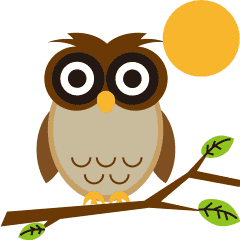 0x9=                           0x11=1x9=                           1X11=2x9=                           2X11=3x9=                           3x11=4x9=                           4x11=5x9=                           5x11=6x9=                           6x11=7x9=                           7x11=8x9=                           8x11=9x9=                           9x11=10x9=                        10x11=Να αντιστοιχίσεις αυτά που ταιριάζουν:3x9=                                            1004x11=                                           70   (7x9)+7=                                      90(8x11)+12=                                  27(9x9)+9=                                      44(5x9)-5=                                       40(3x11)+5=                                    38Λύνω τα παρακάτω προβλήματα:
Α. Ένας ανθοπώλης χρησιμοποιεί 9 λουλούδια για να φτιάξει μια ανθοδέσμη .Πόσα λουλούδια χρειάζεται για να φτιάξει 6 ανθοδέσμες και πόσα λουλούδια χρειάζεται για να φτιάξει 4 ανθοδέσμες;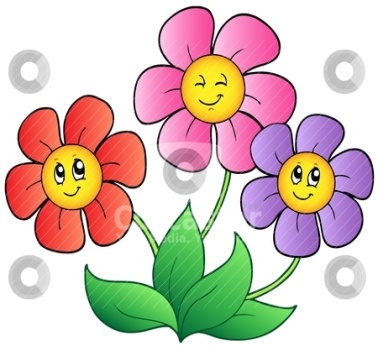 ΛΥΣΗα)β)ΑΠΑΝΤΗΣΗ:                                                                                 Β. Μία σελίδα από ένα άλμπουμ χωράει 11 αυτοκόλλητα. Πόσα αυτοκόλλητα χωράνε σε 5 σελίδες και πόσα σε 8 σελίδες;  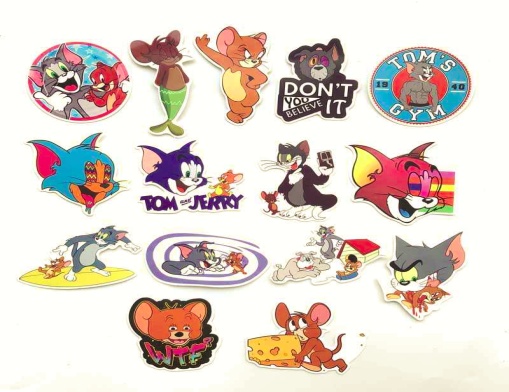 ΛΥΣΗ:Α)Β)  ΑΠΑΝΤΗΣΗ:                                                                                         